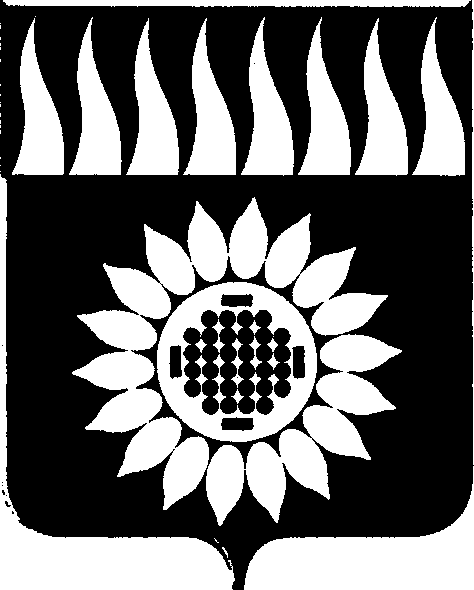 ГОРОДСКОЙ ОКРУГ ЗАРЕЧНЫЙД У М Аседьмой созыв_____________________________________________________________________________________________________ДЕВЯТОЕ ОЧЕРЕДНОЕ ЗАСЕДАНИЕР Е Ш Е Н И Е  31.03.2022 № 46-РОб утверждении Положения о контрольно-счетной палате городского округа Заречный В соответствии с Федеральными законами от 06.10.2003 № 131-ФЗ «Об общих принципах организации местного самоуправления в Российской Федерации», от 07.02.2011 № 6-ФЗ «Об общих принципах организации и деятельности контрольно-счетных органов субъектов Российской Федерации и муниципальных образований», законом Свердловской области от 12.07.2011 № 62-ОЗ «О счетной палате Свердловской области и контрольно-счетных органах муниципальных образований, расположенных на территории Свердловской области», на основании ст. 25, 45 Устава городского округа ЗаречныйДума решила:1. Утвердить в новой редакции Положение о контрольно-счетной палате городского округа Заречный (приложение № 1).2. Признать утратившим силу Положение о контрольно-счетной палате городского округа Заречный, утвержденное решением Думы от 28.02.2019 № 19-Р.3. Опубликовать настоящее решение в установленном порядке, разместить на официальном сайте городского округа Заречный.Заместитель председателя Думы городского округа                              Д.В. СарнацкийГлава городского округа                                                               	    А.В. Захарцев Приложениек решению Думыот 31.03.2022 № 46-РПОЛОЖЕНИЕО КОНТРОЛЬНО-СЧЕТНОЙ ПАЛАТЕГОРОДСКОГО ОКРУГА ЗАРЕЧНЫЙСтатья 1. Статус контрольно-счетной палаты.1. Контрольно-счетная палата городского округа Заречный (далее – контрольно-счетная палата) является органом местного самоуправления, осуществляющим внешний муниципальный финансовый контроль, образуется Думой городского округа Заречный и ей подотчётна.2. Контрольно-счетная палата обладает правами юридического лица, имеет гербовую печать и бланки со своим наименованием и с изображением герба городского округа, расположенного на территории Свердловской области.3. Контрольно-счетная палата обладает организационной и функциональной независимостью и осуществляет свою деятельность самостоятельно.4. Местонахождение контрольно-счетной палаты: Свердловская область, г. Заречный, ул. Невского д.3.5. Деятельность контрольно-счетной палаты не может быть приостановлена, в том числе в связи с досрочным прекращением полномочий Думы городского округа Заречный.Статья 2. Правовые основы деятельности контрольно-счетной палаты.Контрольно-счетная палата осуществляет свою деятельность на основе Конституции Российской Федерации, федерального законодательства, законов и иных нормативных правовых актов Свердловской области, Устава городского округа Заречный, настоящего Положения и иных муниципальных правовых актов.Статья 3. Принципы деятельности контрольно-счетной палаты.Деятельность контрольно-счетной палаты основывается на принципах законности, объективности, эффективности, независимости, открытости и гласности.Статья 4. Состав контрольно-счетной палаты.1. Контрольно-счетная палата образуется в составе председателя и аппарата. Аппарат контрольно-счетной палаты состоит из инспекторов и иных штатных работников.2. Должность председателя контрольно-счетной палаты относится к муниципальным должностям.3. Должности инспекторов контрольно-счетной палаты относятся к должностям муниципальной службы, учреждаемым для обеспечения полномочий контрольно-счетных органов муниципального образования, расположенного на территории Свердловской области.Должности иных штатных работников контрольно-счетной палаты могут быть отнесены к должностям муниципальной службы, учреждаемым для обеспечения полномочий контрольно-счетных органов муниципального образования, расположенного на территории Свердловской области.4. Права, обязанности и ответственность работников контрольно-счетной палаты определяются Федеральным законом от 07.02.2011 № 6-ФЗ «Об общих принципах организации и деятельности контрольно-счетных органов субъектов Российской Федерации и муниципальных образований», законодательством о муниципальной службе, трудовым законодательством и иными нормативно правовыми актами, содержащими нормы трудового права.5. Штатная численность контрольно-счетной палаты определяется правовым актом Думы городского округа Заречный по представлению председателя контрольно-счетной палаты с учетом необходимости выполнения возложенных законодательством полномочий, обеспечения организационной и функциональной независимости контрольно-счетной палаты.6. Штатное расписание контрольно-счетной палаты утверждается председателем контрольно-счетной палаты.7. Структура контрольно-счетной палаты утверждается Думой городского округа Заречный.Статья 5. Порядок назначения на должность председателя и инспекторов контрольно-счетной палаты.1. Председатель контрольно-счетной палаты назначается на должность решением Думы городского округа Заречный.Срок полномочий председателя контрольно-счетной палаты составляет пять лет.2. Предложения о кандидатурах на должность председателя контрольно-счетной палаты вносятся в Думу городского округа Заречный:1) Председателем Думы городского округа Заречный;2) депутатами Думы городского округа Заречный – не менее одной трети от установленного числа депутатов Думы городского округа Заречный;3) постоянными депутатскими комиссиями Думы;4) Главой городского округа Заречный.3. Порядок рассмотрения кандидатур на должность председателя контрольно-счетной палаты устанавливается регламентом Думы городского округа Заречный.4. Назначение на должность инспекторов контрольно-счетной палаты и иных работников аппарата контрольно-счетной палаты производится приказом председателя контрольно-счетной палаты.Статья 6. Требования к кандидатурам на должность председателя, инспекторов и иных штатных работников контрольно-счетной палаты.1. На должность председателя Контрольно-счетной палаты назначаются граждане Российской Федерации, соответствующие требованиям, установленным Федеральным законом от 07.02.2011 № 6-ФЗ «Об общих принципах организации и деятельности контрольно-счетных органов субъектов Российской Федерации и муниципальных образований».2. Квалификационные требования к уровню профессионального образования и стажу муниципальной службы и (или) государственной службы либо стажу работы по специальности для замещения должности инспектора контрольно-счетной палаты, должности иного штатного работника контрольно-счетной палаты, должность которого отнесена к должностям муниципальной службы, предъявляются в соответствии с законодательством Российской Федерации и Свердловской области о муниципальной службе.3. Квалификационные требования к профессиональным знаниям и навыкам, необходимым для замещения должности председателя, должности инспектора контрольно-счетной палаты, должности иного штатного работника контрольно-счетной палаты, должность которого отнесена к должностям муниципальной службы, предъявляются в соответствии с законодательством Российской Федерации и Свердловской области о муниципальной службе.4. Председатель контрольно-счетной палаты, инспекторы контрольно-счетной палаты, иные штатные работники контрольно-счетной палаты, должности которых отнесены к должностям муниципальной службы, а также лица, претендующие на замещение указанных должностей, обязаны представлять сведения о своих доходах, об имуществе и обязательствах имущественного характера, а также о доходах, об имуществе и обязательствах имущественного характера своих супруги (супруга) и несовершеннолетних детей в порядке, установленном нормативными правовыми актами Российской Федерации, Свердловской области, муниципальными нормативными правовыми актами, а также соблюдать иные ограничения и запреты, связанные с муниципальной службой.Статья 7. Гарантии статуса должностных лиц контрольно-счетной палаты.1. Председатель и инспекторы контрольно-счетной палаты являются должностными лицами контрольно-счетной палаты.2. Воздействие в какой-либо форме на должностных лиц контрольно-счетной палаты в целях воспрепятствования осуществлению ими должностных полномочий или оказания влияния на принимаемые ими решения, а также насильственные действия, оскорбления, а равно клевета в отношении должностных лиц контрольно-счетной палаты, либо распространение заведомо ложной информации об их деятельности, влекут за собой ответственность, установленную законодательством Российской Федерации и (или) Свердловской области.3. Должностные лица контрольно-счетной палаты подлежат государственной защите в соответствии с федеральным законодательством.4. Должностные лица контрольно-счетной палаты обладают гарантиями профессиональной независимости.5. Председатель контрольно-счетной палаты досрочно освобождается от должности на основании решения Думы городского округа Заречный в случаях, предусмотренных Федеральным законом от 07.02.2011 № 6-ФЗ «Об общих принципах организации и деятельности контрольно-счетных органов субъектов Российской Федерации и муниципальных образований».Статья 8. Полномочия контрольно-счетной палаты.1. Контрольно-счетная палата осуществляет следующие основные полномочия:1) организация и осуществление контроля за законностью и эффективностью использования средств местного бюджета, а также иных средств в случаях, предусмотренных законодательством Российской Федерации;2) экспертиза проектов местного бюджета, проверка и анализ обоснованности его показателей;3) внешняя проверка годового отчета об исполнении местного бюджета;4) проведение аудита в сфере закупок товаров, работ и услуг в соответствии с Федеральным законом от 05.04.2013 № 44-ФЗ «О контрактной системе в сфере закупок товаров, работ, услуг для обеспечения государственных и муниципальных нужд»;5) оценка эффективности формирования муниципальной собственности, управления и распоряжения такой собственностью и контроль за соблюдением установленного порядка формирования такой собственности, управления и распоряжения такой собственностью (включая исключительные права на результаты интеллектуальной деятельности);6) оценка эффективности предоставления налоговых и иных льгот и преимуществ, бюджетных кредитов за счет средств местного бюджета, а также оценка законности предоставления муниципальных гарантий и поручительств или обеспечения исполнения обязательств другими способами по сделкам, совершаемым юридическими лицами и индивидуальными предпринимателями за счет средств местного бюджета и имущества, находящегося в муниципальной собственности;7) экспертиза проектов муниципальных правовых актов в части, касающейся расходных обязательств городского округа Заречный, экспертиза проектов муниципальных правовых актов, приводящих к изменению доходов местного бюджета, а также муниципальных программ (проектов муниципальных программ);8) анализ и мониторинг бюджетного процесса в городском округе, в том числе подготовка предложений по устранению выявленных отклонений в бюджетном процессе и совершенствованию бюджетного законодательства Российской Федерации;9) проведение оперативного анализа исполнения и контроля за организацией исполнения местного бюджета в текущем финансовом году, ежеквартальное представление информации о ходе исполнения местного бюджета, о результатах проведенных контрольных и экспертно-аналитических мероприятий в Думу городского округа Заречный и Главе городского округа Заречный;10) осуществление контроля за состоянием муниципального внутреннего и внешнего долга;11) оценка реализуемости, рисков и результатов достижения целей социально-экономического развития городского округа Заречный, предусмотренных документами стратегического планирования городского округа Заречный, в пределах компетенции контрольно-счетной палаты;12) участие в пределах полномочий в мероприятиях, направленных на противодействие коррупции;13) иные полномочия в сфере внешнего муниципального финансового контроля, установленные федеральными законами, законами Свердловской области, Уставом и нормативными правовыми актами Думы городского округа Заречный.2. Внешний финансовый контроль осуществляется контрольно-счетной палатой:1) в отношении органов местного самоуправления и муниципальных органов, муниципальных учреждений и муниципальных унитарных предприятий, а также иных организаций, если они используют имущество, находящееся в муниципальной собственности городского округа Заречный;2) в отношении иных лиц в случаях, предусмотренных Бюджетным кодексом Российской Федерации и другими федеральными законами.Статья 9. Формы осуществления контрольно-счетной палатой внешнего муниципального финансового контроля.1. Внешний муниципальный финансовый контроль осуществляется контрольно-счетной палатой в форме контрольных или экспертно-аналитических мероприятий.2. При проведении контрольного мероприятия контрольно-счетной палатой составляется соответствующий акт (акты, если проверяемых объектов несколько), который подписывается должностными лицами контрольно-счетной палаты, участвующими в проведении контрольного мероприятия, и доводится до сведения руководителей проверяемых органов и организаций. На основании акта (актов) контрольно-счетной палатой составляется отчет.3. При проведении экспертно-аналитического мероприятия контрольно-счетная палата составляет заключение.Статья 10. Стандарты внешнего муниципального финансового контроля.1. Контрольно-счетная палата при осуществлении внешнего муниципального финансового контроля руководствуется стандартами внешнего муниципального финансового контроля.2. Стандарты внешнего муниципального финансового контроля для проведения контрольных и экспертно-аналитических мероприятий разрабатываются и утверждаются контрольно-счетной палатой в соответствии с общими требованиями, утвержденными Счетной палатой Российской Федерации.3. При подготовке стандартов внешнего муниципального финансового контроля учитываются международные стандарты в области государственного контроля, аудита и финансовой отчетности.4. Стандарты внешнего муниципального финансового контроля не могут противоречить законодательству Российской Федерации и Свердловской области.Статья 11. Планирование деятельности контрольно-счетной палаты.1. Контрольно-счетная палата осуществляет свою деятельность на основе годовых планов работы, которые разрабатываются и утверждаются ей самостоятельно.2. Годовой план работы контрольно-счетной палаты утверждается до 25 декабря года, предшествующего планируемому.3. Годовой план работы контрольно-счетной палаты включает контрольные и экспертно-аналитические мероприятия с указанием сроков их проведения и ответственных должностных лиц.В годовой план работы контрольно-счетной палаты могут включаться иные осуществляемые контрольно-счетной палатой мероприятия, не указанные в части первой настоящего пункта.4. Планирование деятельности контрольно-счетной палаты осуществляется с учетом результатов контрольных и экспертно-аналитических мероприятий, а также на основании поручений Думы городского округа Заречный, предложений Главы городского округа Заречный, направленных в контрольно-счетную палату не позднее 20 декабря года, предшествующего планируемому.Решения о включении в годовой план работы поручений Думы городского округа Заречный, предложений Главы городского округа Заречный принимаются председателем контрольно-счетной палаты.Статья 12. Регламент контрольно-счетной палаты.Содержание направлений деятельности контрольно-счетной палаты, порядок ведения дел, подготовки и проведения контрольных и экспертно-аналитических мероприятий и иные вопросы внутренней деятельности контрольно-счетной палаты определяются Регламентом контрольно-счетной палаты, утверждаемым председателем контрольно-счетной палаты.Статья 13. Обязательность исполнения требований должностных лиц контрольно-счетной палаты.1. Требования и запросы должностных лиц контрольно-счетной палаты, связанные с осуществлением ими своих должностных полномочий, установленных законодательством Российской Федерации, муниципальными нормативными правовыми актами, являются обязательными для исполнения органами и организациями, в отношении которых осуществляется внешний муниципальный финансовый контроль.2. Неисполнение законных требований и запросов должностных лиц контрольно-счетной палаты, а также воспрепятствование осуществлению ими возложенных на них должностных полномочий влекут за собой ответственность, установленную законодательством Российской Федерации и Свердловской области.Статья 14. Полномочия председателя по организации деятельности контрольно-счетной палаты.Председатель контрольно-счетной палаты:1) осуществляет общее руководство деятельностью контрольно-счетной палаты;2) утверждает Регламент контрольно-счетной палаты;3) утверждает план работы контрольно-счетной палаты и изменения к нему;4) утверждает годовой отчет о деятельности контрольно-счетной палаты;5) утверждает стандарты внешнего муниципального финансового контроля; 6) утверждает результаты контрольных и экспертно-аналитических мероприятий контрольно-счетной палаты; подписывает представления и предписания контрольно-счетной палаты;7) представляет Думе городского округа Заречный ежегодный отчет о деятельности контрольно-счетной палаты, информацию о результатах проведенных контрольных и экспертно-аналитических мероприятий;8) представляет контрольно-счетную палату в государственных органах Российской Федерации, государственных органах субъектов Российской Федерации и органах местного самоуправления;9) утверждает штатное расписание контрольно-счетной палаты, должностные инструкции работников контрольно-счетной палаты;10) осуществляет полномочия представителя нанимателя работников аппарата контрольно-счетной палаты;11) утверждает правовые акты о реализации гарантий, установленных для должностных лиц контрольно-счетной палаты;12) издает правовые акты (приказы, распоряжения) по вопросам организации деятельности контрольно-счетной палаты;13) осуществляет иные полномочия, установленные федеральными законами, законами Свердловской области, настоящим Положением и Регламентом контрольно-счетной палаты. Статья 15. Права, обязанности и ответственность должностных лиц контрольно-счетной палаты.1. Должностные лица контрольно-счетной палаты при осуществлении возложенных на них должностных полномочий имеют право:1) беспрепятственно входить на территорию и в помещения, занимаемые проверяемыми органами и организациями, иметь доступ к их документам и материалам, а также осматривать занимаемые ими территории и помещения;2) в случае обнаружения подделок, подлогов, хищений, злоупотреблений и при необходимости пресечения данных противоправных действий опечатывать кассы, кассовые и служебные помещения, склады и архивы проверяемых органов и организаций, изымать документы и материалы с учетом ограничений, установленных законодательством Российской Федерации. Опечатывание касс, кассовых и служебных помещений, складов и архивов, изъятие документов и материалов производятся с участием уполномоченных должностных лиц проверяемых органов и организаций и составлением соответствующих актов;3) в пределах своей компетенции направлять запросы должностным лицам территориальных органов федеральных органов исполнительной власти и их структурных подразделений, органов государственной власти и государственных органов Свердловской области, органов местного самоуправления и организаций;4) в пределах своей компетенции требовать от руководителей и других должностных лиц проверяемых органов и организаций представления письменных объяснений по фактам нарушений, выявленных при проведении контрольных мероприятий, а также необходимых копий документов, заверенных в установленном порядке;5) составлять акты по фактам непредставления или несвоевременного представления должностными лицами проверяемых органов и организаций документов и материалов, запрошенных при проведении контрольных мероприятий;6) в пределах своей компетенции знакомиться со всеми необходимыми документами, касающимися финансово-хозяйственной деятельности проверяемых органов и организаций, в том числе в установленном порядке с документами, содержащими государственную, служебную, коммерческую и иную охраняемую законом тайну;7) знакомиться с информацией, касающейся финансово-хозяйственной деятельности проверяемых органов и организаций и хранящейся в электронной форме в базах данных проверяемых органов и организаций, в том числе в установленном порядке с информацией, содержащей государственную, служебную, коммерческую и иную охраняемую законом тайну;8) знакомиться с технической документацией к электронным базам данных;9) составлять протоколы об административных правонарушениях, если такое право предусмотрено законодательством Российской Федерации и Свердловской области об административных правонарушениях.2. Должностные лица контрольно-счетной палаты в случае опечатывания касс, кассовых и служебных помещений, складов и архивов, изъятия документов и материалов в случае, предусмотренном пунктом 2 части 1 настоящей статьи, должны незамедлительно (в течение 24 часов) представить председателю контрольно-счетной палаты письменное уведомление об этом. При невозможности представления такого письменного уведомления незамедлительно (в течение 24 часов), уведомление осуществляется любыми возможными средствами оперативной связи.3. Руководители проверяемых органов и организаций обязаны обеспечивать соответствующих должностных лиц контрольно-счетной палаты, участвующих в контрольных мероприятиях, оборудованным рабочим местом с доступом к справочным правовым системам, информационно-телекоммуникационной сети «Интернет».4. Должностные лица контрольно-счетной палаты не вправе вмешиваться в оперативно-хозяйственную деятельность проверяемых органов и организаций, а также разглашать информацию, полученную при проведении контрольных мероприятий, предавать гласности свои выводы до завершения контрольных мероприятий и составления соответствующих актов и отчетов.5. Должностные лица контрольно-счетной палаты обязаны сохранять государственную, служебную, коммерческую и иную охраняемую законом тайну, ставшую им известной при проведении в проверяемых органах и организациях контрольных и экспертно-аналитических мероприятий, проводить контрольные и экспертно-аналитические мероприятия, объективно и достоверно отражать их результаты в соответствующих актах, отчетах и заключениях.6. Должностные лица контрольно-счетной палаты обязаны соблюдать ограничения, запреты, исполнять обязанности, которые установлены Федеральным законом от 25.12.2008 № 273-ФЗ «О противодействии коррупции», Федеральным законом от 03.12.2012 № 230-ФЗ «О контроле за соответствием расходов лиц, замещающих государственные должности, и иных лиц их доходам», Федеральным законом от 07.05.2013 № 79-ФЗ «О запрете отдельным категориям лиц открывать и иметь счета (вклады), хранить наличные денежные средства и ценности в иностранных банках, расположенных за пределами территории Российской Федерации, владеть и (или) пользоваться иностранными финансовыми инструментами».7. Должностные лица контрольно-счетной палаты несут ответственность в соответствии с законодательством Российской Федерации за достоверность и объективность результатов, проводимых ими контрольных и экспертно-аналитических мероприятий, а также за разглашение государственной и иной охраняемой законом тайны.8. Председатель контрольно-счетной палаты вправе участвовать в заседаниях Думы городского округа Заречный и администрации городского округа Заречный, а также участвовать в заседаниях комиссий и рабочих групп, создаваемых Думой городского округа Заречный. Статья 16. Предоставление информации по запросам контрольно-счетной палаты.1. Органы и организации, в отношении которых контрольно-счетная палата вправе осуществлять внешний муниципальный финансовый контроль или которые обладают информацией, необходимой для осуществления внешнего муниципального финансового контроля, их должностные лица, а также территориальные органы федеральных органов исполнительной власти и их структурные подразделения обязаны представлять в контрольно-счетную палату по ее запросам информацию, документы и материалы, необходимые для проведения контрольных и экспертно-аналитических мероприятий, не позднее чем через четырнадцать календарных дней со дня получения таких запросов.2. При осуществлении внешнего муниципального финансового контроля контрольно-счетной палате предоставляется необходимый для реализации её полномочий постоянный доступ к государственным и муниципальным информационным системам в соответствии с законодательством Российской Федерации об информации, информационных технологиях и о защите информации, законодательством Российской Федерации о государственной и иной охраняемой законом тайне.3. Непредставление или несвоевременное предоставление контрольно-счетной палате по её запросу информации, документов и материалов, необходимых для проведения контрольных и экспертно-аналитических мероприятий, а равно предоставление информации, документов и материалов не в полном объеме или предоставление недостоверных информации, документов и материалов влечет за собой ответственность, установленную законодательством Российской Федерации.Статья 17. Представления и предписания контрольно-счетной палаты.1. Контрольно-счетная палата по результатам проведения контрольных мероприятий вправе вносить в органы, организации и их должностным лицам представления для принятия мер по устранению выявленных бюджетных и иных нарушений и недостатков, предотвращению нанесения материального ущерба городскому округа или возмещению причиненного вреда, по привлечению к ответственности должностных лиц, виновных в допущенных нарушениях, а также мер по пресечению, устранению и предупреждению нарушений.2. Представление контрольно-счетной палаты подписывается председателем контрольно-счетной палаты.3. Органы, организации в течение одного месяца со дня получения представления обязаны в указанный в представлении срок или, если срок не указан, в течение 30 дней со дня его получения, уведомить в письменной форме контрольно-счетную палату о принятых по результатам выполнения представления решениях и мерах. 4. Срок выполнения представления может быть продлен по решению контрольно-счетной палаты, но не более одного раза.5. В случае выявления нарушений, требующих безотлагательных мер по их пресечению и предупреждению, невыполнения представления контрольно-счетной палаты, а также в случае воспрепятствования проведению должностными лицами контрольно-счетной палаты контрольных мероприятий, контрольно-счетная палата направляет в органы, организации и их должностным лицам предписание.6. Предписание контрольно-счетной палаты содержит указание на конкретные допущенные нарушения и конкретные основания вынесения предписания. Предписание контрольно-счетной палаты подписывается председателем контрольно-счетной палаты.7. Предписание контрольно-счетной палаты должно быть исполнено в установленные в нем сроки. Срок выполнения предписания может быть продлен по решению контрольно-счетной палаты, но не более одного раза.8. Невыполнение представления или предписания контрольно-счетной палаты влечет за собой ответственность, установленную законодательством Российской Федерации.9. В случае, если при проведении контрольных мероприятий выявлены факты незаконного использования средств местного бюджета, в которых усматриваются признаки преступления или коррупционного правонарушения, контрольно-счетная палата в установленном порядке незамедлительно передает материалы контрольных мероприятий в правоохранительные органы. Правоохранительные органы обязаны предоставлять контрольно-счетной палате информацию о ходе рассмотрения и принятых решениях по переданным контрольно-счетной палатой материалам.Статья 18. Гарантии прав проверяемых органов и организаций.1. Акты, составленные контрольно-счетной палатой при проведении контрольных мероприятий, доводятся до сведения руководителей проверяемых органов и организаций. Пояснения и замечания руководителей этих органов и организаций, представленные в течение пяти рабочих дней со дня получения таких актов, прилагаются к ним и в дальнейшем являются их неотъемлемой частью.2. Проверяемые органы и организации и их должностные лица вправе обратиться с жалобой на действия (бездействие) контрольно-счетной палаты в Думу городского округа Заречный. Статья 19. Взаимодействие контрольно-счетной палаты с государственными органами и органами местного самоуправления.1. Контрольно-счетная палата при осуществлении своей деятельности вправе взаимодействовать со Счетной палатой Свердловской области, с контрольно-счетными органами других субъектов Российской Федерации, муниципальных образований, расположенных на территории Свердловской области, а также со Счетной палатой Российской Федерации, с территориальными управлениями Центрального банка Российской Федерации, налоговыми органами, органами прокуратуры, иными правоохранительными, надзорными и контрольными органами Российской Федерации, субъектов Российской Федерации и муниципальных образований. Контрольно-счетная палата вправе заключать с ними соглашения о сотрудничестве и взаимодействии.2. Контрольно-счетная палата вправе на основе заключенных соглашений о сотрудничестве и взаимодействии привлекать к участию в проведении контрольных и экспертно-аналитических мероприятий контрольные, правоохранительные и иные органы и их представителей, а также на договорной основе аудиторские, научно-исследовательские, экспертные и иные учреждения и организации, отдельных специалистов, экспертов, переводчиков.3. В целях координации своей деятельности контрольно-счетная палата и другие органы местного самоуправления могут создавать как временные, так и постоянно действующие совместные координационные, консультационные, совещательные рабочие органы.4. Контрольно-счетная палата вправе обращаться в Счетную палату Свердловской области за заключением о соответствии деятельности контрольно-счетной палаты законодательству о внешнем государственном (муниципальном) финансовом контроле и рекомендациями по повышению ее эффективности.Статья 20. Обеспечение доступа к информации о деятельности контрольно-счетной палаты.1. Контрольно-счетная палата в целях обеспечения доступа к информации о своей деятельности размещает на официальном сайте контрольно-счетной палаты в информационно-телекоммуникационной сети «Интернет» и опубликовывает в средствах массовой информации информацию о проведенных контрольных и экспертно-аналитических мероприятиях, о выявленных при их проведении нарушениях, о внесенных представлениях и предписаниях, а также о принятых по ним решениях и мерах.2. Контрольно-счетная палата ежегодно не позднее 1 апреля представляет отчет о своей деятельности Думе городского округа Заречный. Указанный отчет опубликовывается в средствах массовой информации или размещается в информационно-телекоммуникационной сети «Интернет» только после его рассмотрения Думой городского округа Заречный. 3. Порядок опубликования в средствах массовой информации или размещения в информационно-телекоммуникационной сети «Интернет» информации о деятельности контрольно-счетной палаты осуществляется в соответствии с Регламентом контрольно-счетной палаты.Статья 21. Финансовое обеспечение деятельности контрольно-счетной палаты.1. Финансовое обеспечение деятельности контрольно-счетной палаты осуществляется за счет средств местного бюджета. Финансовое обеспечение деятельности контрольно-счетной палаты предусматривается в объеме, позволяющем обеспечить возможность осуществления возложенных на неё полномочий. 2. Расходы на обеспечение деятельности контрольно-счетной палаты предусматриваются в местном бюджете отдельной строкой в соответствии с классификацией расходов бюджетов Российской Федерации.3. Контроль за использованием контрольно-счетной палатой бюджетных средств и муниципального имущества осуществляется на основании решения Думы городского округа Заречный.Статья 22. Материальное и социальное обеспечение должностных лиц контрольно-счетных органов.1. Должностным лицам контрольно-счетной палаты гарантируются денежное содержание (вознаграждение), ежегодные оплачиваемые отпуска (основной и дополнительные), профессиональное развитие, в том числе получение дополнительного профессионального образования, а также другие меры материального и социального обеспечения, установленные для лиц, замещающих муниципальные должности и должности муниципальной службы городского округа Заречный (в том числе по медицинскому и санаторно-курортному обеспечению, бытовому, транспортному и иным видам обслуживания). 2. Меры по материальному и социальному обеспечению председателя, инспекторов и иных работников аппарата контрольно-счетной палаты устанавливаются муниципальными правовыми актами в соответствии с Федеральным законом от 07.02.2011 № 6-ФЗ «Об общих принципах организации и деятельности контрольно-счетных органов субъектов Российской Федерации и муниципальных образований», другими федеральными законами и законами Свердловской области. 